			    		 บันทึกข้อความ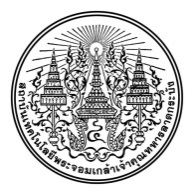 หน่วยงาน คณะสถาปัตยกรรมศาสตร์ หน่วยงาน/ภาควิชา......................................................โทร. ............................ที่	อว 7003(........)/..................................	     วันที่   ……………………………………....…………..………………….   เรื่อง   ขออนุมัติยกเลิก........................................................................เรียน    อธิการบดีข้าพเจ้า................................................................................................มีความประสงค์ขออนุมัติยกเลิก.............................................................................................................ตามหนังสือที่ อว 7003 (......)/......................... ลงวันที่............................................. ดังรายละเอียดเอกสารแนบ(เหตุผลในการขอยกเลิก)....................................................................................................................................................................................................................................................................................................................................………………………………………………………………………………………………………………………………………………..จึงเรียนมาเพื่อโปรดพิจารณาอนุมัติ